                   	                                                                  Zał. Nr 1 do Zarządzenia Dyrektora nr 3/2019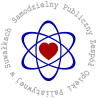 Regulamin odwiedzin w Samodzielnym Publicznym Zespole Opieki Paliatywnej im. Jana Pawła II w SuwałkachSuwałki, 31.05.2019 r.Irena MickiewiczDYREKTOR Samodzielnego Publicznego Zespołu Opieki Paliatywnej im. Jana Pawła II w Suwałkach Odwiedziny mogą odbywać się u chorego od godziny 8.00 do godziny 20.00. Po godzinie 20.00, ze względu na konieczność zapewnienia spokoju i ciszy nocnej innym chorym, przy chorym może pozostać tylko jedna osoba odwiedzająca, która powinna przestrzegać zasady poszanowania potrzeb innych chorych.Ze względu na dobro innych chorych, chorego mogą odwiedzać jednocześnie nie więcej niż dwie osoby.Dzieci do lat 7 mogą odwiedzać chorych wraz z osobą dorosłą i za zgodą pielęgniarki oddziałowej. Podczas odwiedzin z dziećmi należy zadbać o spokój znajdujących się na  sali pacjentów.W zakładzie obowiązuje zakaz odwiedzin i sprawowania dodatkowej opieki nad chorym dla osób będących pod wpływem alkoholu, z objawami infekcji albo chorych zakaźnie.Osoby odwiedzające zobowiązane są do:zapoznania się z regulaminem odwiedzin i jego przestrzegania zostawienia na wieszakach wierzchnich okryćzachowania ciszy i spokoju w czasie pobytu w zakładziepodporządkowania się wskazówkom i poleceniom personelu zakładuposzanowania mienia zakładuzachowania czystości i porządkuprzestrzegania reżimu sanitarno–epidemiologicznegoprzestrzegania ciszy nocnej w godzinach 22.00-6.00.Osobom odwiedzającym zabrania się:dostarczania chorym napojów alkoholowych, środków odurzającychprzynoszenia i przekazywania pacjentom leków bez zgody i wiedzy lekarzapozostawiania artykułów spożywczych, które zostały zabronione przez lekarza leczącegosiadania, leżenia na łóżkach Pacjentów ze względów sanitarno-epidemiologicznychspożywania alkoholu, palenia tytoniu, używania środków odurzających posługiwania się telefonami komórkowymi przy aparaturze medycznejzachowań naruszających dobre obyczaje i normy moralnemanipulowania przy aparaturze medycznej, urządzeniach, instalacjiwprowadzania zwierzątprzynoszenia przedmiotów, które zagrażają bezpieczeństwu oddziału lub utrudniają pobyt w zakładzie innym chorymwchodzenia do innych sal chorych              filmowania i fotografowania osób przebywających na oddzialewykonywania czynności przy pacjencie o charakterze medycznym bez zgody lekarza lub pielęgniarki koordynującej  Odwiedziny w Zakładzie odbywają się za dorozumianą zgodą pacjenta. W przypadku braku zgody pacjenta na odwiedziny, informację o tym pacjent powinien zgłosić każdorazowo ustnie Pielęgniarce koordynującej Osoba odwiedzająca pacjenta lub sprawująca nad nim dodatkową opiekę powinna poświęcić choremu swój czas i dbać o jego bezpieczeństwo. Osoby sprawujące dodatkową opiekę nad pacjentem nie powinny, ze względów sanitarnych, przygotowywać posiłków we własnym zakresie na terenie zakładu.Personel ma prawo nakazać natychmiastowe opuszczenie zakładu osobom znajdującym się pod wpływem alkoholu bądź odurzonym narkotykami albo naruszającym w sposób rażący niniejszy Regulamin.Należy pamiętać o myciu rąk przed wejściem na oddział oraz w momencie jego opuszczenia.Nie należy korzystać z toalet przeznaczonych dla pacjentów.Zabrania się dotykania ran, opatrunków, drenów, rurek pacjenta 